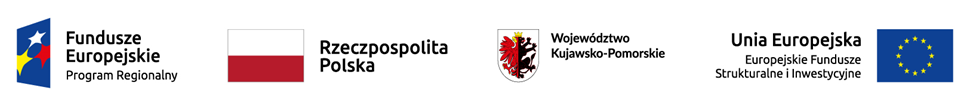 Załącznik nr 10.1. Rado Ogłoszenia o naborze wniosków na projekty realizowane przez podmioty inne niż LGD w ramach Regionalnego Programu Operacyjnego Województwa Kujawsko-Pomorskiego na lata 2014 - 2020 dla działań infrastrukturalnych przyczyniających sie do rewitalizacji społeczno-gospodarczej w ramach Osi priorytetowej 7, działanie 7.1: Rozwój lokalny kierowany przez społeczność.Załącznik do Lokalnych kryteriów wyboru nr 1 dla przedsięwzięcia:Nowoczesne obiekty użyteczności publicznej /sportowe, turystyczne, kulturowe /   Oświadczenie dotyczące bezpośredniego wpływu na rozwój turystyki- załącznik dodatkowy LGD.OBOWIĄZUJĄCY W RAMACH KONKURSU NR 2/2019Ja, niżej podpisany(-a) jestem wnioskodawcą/pełnomocnikiem wnioskodawcy w ramach naboru na projekty z Regionalnego Programu Operacyjnego Województwa Kujawsko-Pomorskiego na lata 2014 - 2020 dla działań infrastrukturalnych przyczyniających sie do rewitalizacji społeczno-gospodarczej w ramach Osi priorytetowej 7, działanie 7.1: Rozwój lokalny kierowany przez społeczność w ramach LSR: Nowoczesne obiekty użyteczności publicznej /sportowe, turystyczne, kulturowe / .Oświadczam, że projekt ma bezpośredni wpływ na rozwój turystyki, ponieważ dotyczy rozwoju infrastruktury, która pełnić będzie funkcje turystyczną/ kulturową/ rekreacyjną2.Uzasadnienie: ………………………………………………………………………………………………………………………………………………………………………………………………………………………………………………………………………………………………………………………………………………………………………………………………………………………………………………………………………………………………………………………………………………………………………………………………………………………………………………………………………………………………………………………………………………………………………………………………………………………………………………………………………………………………………………………………………………………………………………Ja niżej podpisany(-a) oświadczam, że  jestem świadomy(-a) odpowiedzialności karnej za podawanie fałszywych danych lub złożenie fałszywych oświadczeń.   …………………………………………………..				…………..…………………………………Miejscowość, data 						Podpis wnioskodawcy/ pełnomocnika2